ArcherySupplies:Tin Pie PansRubber bandsQ-TipsWood Crafts SticksPermanent MarkersTapeString (dental floss)ScissorsDirections:Use the market to create points inside of the pie pans using a big circle, medium circle and a small circle.Tape pie pans onto the walls around the room. Each child then is given a rubber band and a craft stick to make their bow.Pre cut four small notches in the Popsicle stick Tie string around one end of the popsicle stick and wrap it a few timesGently bend the popsicle stick Wrap and tie string on the other side (make sure the string is taut and on the same side of the popsicle stick Then give each child 5 Q-tips and allow them to try and shoot the pans.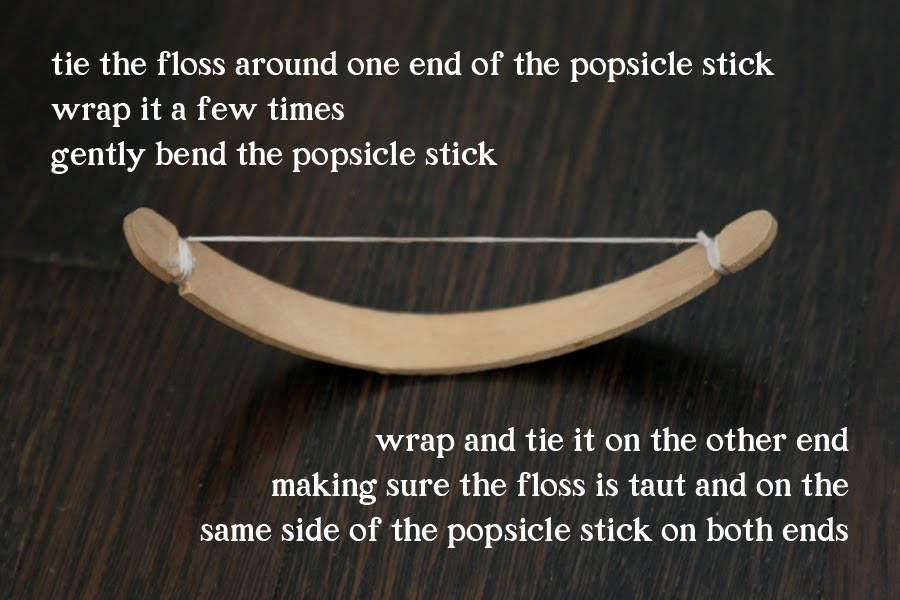 